В соответствии с постановлением Исполнительного комитета Профсоюза от 28 ноября 2022 года № 14-5 «Об объявлении тематического года Общероссийского Профсоюза образования в 2023 году», Президиум областной организации Профсоюза постановляет:	1.  Утвердить Положение о  проведении областного конкурса фотографий«Наставник в объективе».2.  Положение об областном фотоконкурсе направить во все территориальные организации Профсоюза и первичные профсоюзные организации высшего и среднего профессионального образования, разместить на сайте областной организации Профсоюза.3. Первичным и территориальным организациям Профсоюза проинформировать членов Профсоюза о проведении областного конкурса фотографий «Наставник в объективе».4. Контроль за исполнением настоящего постановления возложить на заместителя председателя областной организации Профсоюза Д.Н. Чихаркину.Председатель Ростовскойобластной организации Профсоюза                                          В.Г. ГайворонскийПриложение 1 ПОЛОЖЕНИЕобластного конкурса фотографий«Наставник в объективе»1. Общие положения1.1. Положение о конкурсе «Наставник в объективе» среди работников образовательных организаций и обучающихся Ростовской области (далее – конкурс) устанавливает основные требования и порядок проведения конкурса.1.2. Конкурс проводится в соответствии с Указом Президента Российской Федерации от 27.06.2022 № 401 «О проведении в Российской Федерации Года педагога и наставника» и постановлением Исполнительного комитета Профсоюза от 28 ноября 2022 года № 14-5 «Об объявлении тематического года Общероссийского Профсоюза образования в 2023 году».1.3. Настоящий конкурс представляет собой отбор лучших фоторабот, посвященных демонстрации педагогической профессии и наставничества как способа передачи знаний, умений и навыков. 1.4. Организатор конкурса – Ростовская областная организация Профессионального союза работников образования и науки Российской Федерации (далее – областная организация Профсоюза).1.5. Общее руководство организацией конкурса осуществляет аппарат областной организации Профсоюза.1.6.  Непосредственная подготовка и проведение конкурса возлагается на главного специалиста по информационной работе областной организации Профсоюза (Третьяков Дмитрий Николаевич, тел. для справок: +7 (863) 239-94-89).2. Цель, задачи конкурса2.1. Цель конкурса: совершенствование деятельности Профессионального союза работников образования и науки Российской Федерации, направленной на повышение имиджа педагогической профессии и формирование уважительного отношения к труду педагога через искусство фотографии. 2.2. Задачи конкурса:- пропаганда нравственно-эстетических ценностей и развитие позитивного образа современного педагога в системе образования;- повышение мотивации к выбору профессии в системе образования: воспитателя, учителя, преподавателя, научного сотрудника и др.;- развитие творческих способностей работников системы образования и науки, а также обучающихся; - предоставление возможности выразить творческую индивидуальность посредством фотоискусства;- совершенствование форм и методов профсоюзной работы. 3. Участники конкурса3.1. Конкурс проводится среди работников образовательных организаций и обучающихся (студентов колледжей и вузов), расположенных на территории Ростовской области, членов Профессионального союза работников образования и науки Российской Федерации.3.2. К участию в конкурсе допускаются как авторские работы, так и групповые.3.3. Количество работ, представленных на конкурс от одного участника (одной группы) – одна фоторабота.4. Условия участия в конкурсе4.1. Участники конкурса направляют в областную организацию Профсоюза (на почту obkom61@mail.ru) заявку (Приложение №1 в двух вариантах с подписью участника конкурса и в текстовом формате), одну фотоработу.4.2. Приём работ осуществляется с 15 февраля по 1 апреля 2023 г.4.3. Принятые на конкурс фотоработы размещаются в официальном паблике областной организации Профсоюза в социальной сети «ВКонтакте» (vk.com/obkom61) с 3 апреля по 10 апреля 2023г.5. Условия и требования к конкурсным работам5.1. Фотоработы выполняются в условиях осуществления работниками образования профессиональных обязанностей. На фотоработах должны присутствовать педагоги – работники системы образования Ростовской области вместе с обучающимися или коллегами.5.2. Технические требования к фотоработам: цветные и черно-белые фотографии. Фотографии должны иметь разрешение не менее 2000 пикселей по одной из сторон и формат *.jpg.5.3. Предоставляемая на конкурс работа, её содержание, сюжет, действия изображенных на ней лиц не должны противоречить законодательству Российской Федерации и нормам авторского права. 5.5. На конкурс принимаются работы, не участвовавшие ранее в подобных конкурсах. 5.6. Направляя фотоработы на конкурс, автор дает согласие на использование его фотографии в некоммерческих целях для размещения на профсоюзных информационных ресурсах, а также демонстрации на профсоюзных мероприятиях.5.7. В случае нарушения требований Положения, представленные материалы не рассматриваются.6. Критерии оценки работ6.1. Конкурсные работы оцениваются по следующим критериям:сюжет, соответствие тематике конкурса, его цели и задачам;общее восприятие;художественный уровень произведения и композиция;оригинальность, техника и качество исполнения;возможность эффективного применения представленной работы на информационных ресурсах.7. Подведение итогов конкурса и награждение7.1. Для подведения итогов конкурса аппарат областной организации Профсоюза формирует состав организационного комитета и жюри конкурса, организует конкурсный просмотр фоторабот с 10 апреля по 23 апреля 2023 г.7.2. Состав организационного комитета и жюри конкурса утверждает председатель областной организации Профсоюза. 7.3. По результатам конкурсного просмотра фоторабот жюри определяет победителя конкурса. Подведение итогов конкурса и их публикация на официальном сайте (www.obkomprof.ru/) и в официальном паблике в социальной сети «ВКонтакте» (vk.com/obkom61) областной организации Профсоюза проводится в срок до 30 апреля 2023 г. 7.4. Для определения специальной номинации «приз зрительских симпатий» формируется специальный пост (объявление) в социальной сети «Вконтакте» в официальном паблике областной организации Профсоюза. Победителем специальной номинации является работа, набравшая наибольшее количество «лайков» (отметок «нравится») за установленный организационным комитетом период.7.5. Организационный комитет конкурса определяет количество победителей, включая победителя в номинации «приз зрительских симпатий», окончательные дату, время и место награждения победителей и участников конкурса.7.6.  Для награждения победителей формируется призовой фонд:Победитель фотоконкурса в основной номинации награждается дипломом и профсоюзной премией в размере 7 000 рублей.Победитель в номинации «Приз зрительских симпатий» (1 место) награждается дипломом и профсоюзной премией в размере 5 000 рублей;Победитель в номинации «Приз зрительских симпатий» (2 место) награждается дипломом и профсоюзной премией в размере 3 000 рублей;Победитель в номинации «Приз зрительских симпатий» (3 место) награждается дипломом и профсоюзной премией в размере 2 000 рублей.7.7. По решению организационного комитета могут быть введены дополнительные поощрения для участников основной номинации конкурса.8. Финансирование8.1. Расходы, связанные с подготовкой фоторабот к участию в конкурсе, несут авторы.8.2. Финансирование награждения – за счёт областной организации Профсоюза.9. Использование конкурсных работ9.1. Работы победителей получают организационную, информационную поддержку, рекомендуются для практического использования в профсоюзной работе и могут быть:использованы для проведения информационных, агитационных и пропагандистских кампаний Профсоюза;размещены на официальных сайтах и информационных страницах Профсоюза, в СМИ (телевидение, радио, пресса, интернет);использованы для создания сувенирной продукции, областного педагогического альманаха.10. Авторские права10.1. Авторские и смежные права регулируются действующим законодательством Российской Федерации. Приложение №1Заявкана участие в областном конкурсе фотографий«Наставник в объективе»в двух вариантах с подписью участника конкурса и в текстовом форматеС условиями Конкурса ознакомлен и согласен. Как автор не возражаю против размещения конкурсной работы на безвозмездной основе в сети Интернет, использования на наружных рекламных носителях на территории РФ, а также публикаций в средствах массовой информации, в том числе посвященных Конкурсу, в некоммерческих целях. В соответствии с Федеральным законом Российской Федерации от 27 июня 2006 года № 152-ФЗ «О персональных данных» даю согласие РООП в течение 5 лет использовать мои вышеперечисленные персональные данные для составления списков участников Конкурса, опубликования списков на сайте, создания и отправки наградных документов Конкурса, рассылки конкурсных материалов, использования в печатных презентационных/методических материалах Конкурса, предоставления в государственные органы власти, организации участия в выставках и других кампаниях.Подпись ___________________                                 	 Дата подачи заявки«___»__________ 2023 г. Внимание! Просим заявку заполнять разборчиво!На каждую работу заполняется отдельная заявка!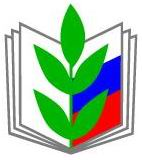 ПРОФЕССИОНАЛЬНЫЙ СОЮЗ РАБОТНИКОВ НАРОДНОГО ОБРАЗОВАНИЯ И НАУКИ РОССИЙСКОЙ ФЕДЕРАЦИИРОСТОВСКАЯ ОБЛАСТНАЯ ОРГАНИЗАЦИЯ ПРОФЕССИОНАЛЬНОГО СОЮЗА РАБОТНИКОВ НАРОДНОГО ОБРАЗОВАНИЯ И НАУКИ РОССИЙСКОЙ ФЕДЕРАЦИИ(РОСТОВСКАЯ ОБЛАСТНАЯ ОРГАНИЗАЦИЯ ОБЩЕРОССИЙСКОГО ПРОФСОЮЗА ОБРАЗОВАНИЯ)ПРЕЗИДИУМПОСТАНОВЛЕНИЕПРОФЕССИОНАЛЬНЫЙ СОЮЗ РАБОТНИКОВ НАРОДНОГО ОБРАЗОВАНИЯ И НАУКИ РОССИЙСКОЙ ФЕДЕРАЦИИРОСТОВСКАЯ ОБЛАСТНАЯ ОРГАНИЗАЦИЯ ПРОФЕССИОНАЛЬНОГО СОЮЗА РАБОТНИКОВ НАРОДНОГО ОБРАЗОВАНИЯ И НАУКИ РОССИЙСКОЙ ФЕДЕРАЦИИ(РОСТОВСКАЯ ОБЛАСТНАЯ ОРГАНИЗАЦИЯ ОБЩЕРОССИЙСКОГО ПРОФСОЮЗА ОБРАЗОВАНИЯ)ПРЕЗИДИУМПОСТАНОВЛЕНИЕПРОФЕССИОНАЛЬНЫЙ СОЮЗ РАБОТНИКОВ НАРОДНОГО ОБРАЗОВАНИЯ И НАУКИ РОССИЙСКОЙ ФЕДЕРАЦИИРОСТОВСКАЯ ОБЛАСТНАЯ ОРГАНИЗАЦИЯ ПРОФЕССИОНАЛЬНОГО СОЮЗА РАБОТНИКОВ НАРОДНОГО ОБРАЗОВАНИЯ И НАУКИ РОССИЙСКОЙ ФЕДЕРАЦИИ(РОСТОВСКАЯ ОБЛАСТНАЯ ОРГАНИЗАЦИЯ ОБЩЕРОССИЙСКОГО ПРОФСОЮЗА ОБРАЗОВАНИЯ)ПРЕЗИДИУМПОСТАНОВЛЕНИЕПРОФЕССИОНАЛЬНЫЙ СОЮЗ РАБОТНИКОВ НАРОДНОГО ОБРАЗОВАНИЯ И НАУКИ РОССИЙСКОЙ ФЕДЕРАЦИИРОСТОВСКАЯ ОБЛАСТНАЯ ОРГАНИЗАЦИЯ ПРОФЕССИОНАЛЬНОГО СОЮЗА РАБОТНИКОВ НАРОДНОГО ОБРАЗОВАНИЯ И НАУКИ РОССИЙСКОЙ ФЕДЕРАЦИИ(РОСТОВСКАЯ ОБЛАСТНАЯ ОРГАНИЗАЦИЯ ОБЩЕРОССИЙСКОГО ПРОФСОЮЗА ОБРАЗОВАНИЯ)ПРЕЗИДИУМПОСТАНОВЛЕНИЕ
«15» февраля 2023 г.
г. Ростов-на-Дону
г. Ростов-на-Дону
№ 30-8Наименование образовательной организации Год вступления в ПрофсоюзФИО автора / авторов (полностью)Телефон контактного лицаЕ-mail контактного лицаНазвание конкурсной работыНазвание файла (например – ivanova.jpg)